Prośba o oszacowanie ceny usługi polegającej na  przygotowaniu 8 wystaw plenerowych  promujących działania i efekty realizacji 8 projektów Rewitalizacji Obszarowej Centrum Łodzi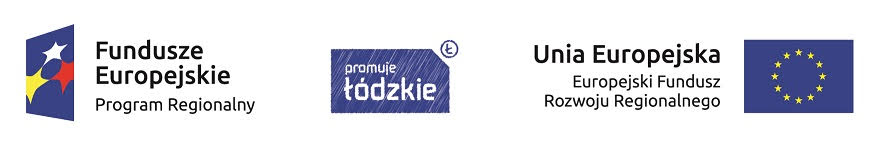 Wzór do przesłania szacowania:Nazwa podmiotu / firmy :………………………………………………….Podpis przedstawiciela / osoby do kontaktu: …………………………..Uwagi do Opisu Przedmiotu Zamówienia:……………………………………………………………………………………….…..……………………………………………………………………………………….…..……………………………………………………………………………………….…..……………………………………………………………………………………….…..……………………………………………………………………………………….…..Powyższe szacunki nie stanowią oferty, udział w szacowaniu nie wiąże się koniecznością złożenia oferty w postępowaniu, szacowanie jest wyłącznie pomocą dla Urzędu Miasta Łodzi w celu ustalenia prawdopodobnego kosztu realizacji zamówienia.Administratorem danych osobowych jest Prezydent Miasta Łodzi. Dane przetwarzane są w celu realizacji czynności urzędowych. Macie Państwo prawo do dostępu i sprostowania danych, ograniczenia przetwarzania danych, usunięcia danych, wniesienia sprzeciwu i cofnięcia wyrażonej zgody, na zasadach określonych w ogólnym rozporządzeniu. Klauzula informacyjna jest dostępna na stronie www.bip.uml.lodz.pl, pod każdą ze spraw realizowanych przez Urząd Miasta Łodzi.Cena netto za jedną wystawęCena za jedną wystawęCena netto za 8 wystawCena brutto za 8 wystawWystawa plenerowa – 10 paneli dwustronnych (zaprojektowanie, wykonanie, magazynowanie i ustawianie)